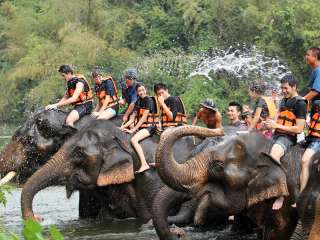 Kanchanaburi 3 Days 2 Nights 
River Kwai Nnature & Culture 
(9,900 Baht/Person) Min 2 Person 
for 1 person travel plase additional 2000 BahtHighlights: War museum (Thailand-Burma Railway Centre), War Cemetery, 
River Kwai Bridge, Hell Fire Pass Memorial, Mon Tribal Village,
Elephant Riding & Bamboo Rafting and Death Railway TrainInclusions• 1 night accommodation at River Kwai Jungle Rafts.
• 1 night accommodation at River Kwai Resotel
• 7 meals (Lunch, dinner, breakfast, lunch, dinner, breakfast, lunch)
• English-speaking guide
• Joined Transportation
• Admission Fee to all places indicated in the program
• InsuranceExclusionsOptional tours or excursions not mentioned in the programOther meals not mentioned in the programPersonal expensesServices change 3.5% pay by cardit cardsRemark

• Deviations of the tours program or time given in the program may sometimes necessary, depending on traffic condition and any uncontrollable circumstances.
• Any rejection of meals or tour program is non-refundable.Important note

Our schedule is meant to arrive Bangkok around 06.00 PM, however, under some unpredictable traffic circumstances; we could take somewhat longer hours to get back BKK. Thus, please kindly aware of this situation when planning your tripPRICE AND ITINERARY ARE SUBJECT TO CHANGE WITHOUT PRIOR NOTICE Day1L, D06.00 - 06.30 Pick up from major hotel in Bangkok downtown area. Depart to Kanchanaburi province (128 km. to the west of Bangkok)09.00 Arrive Kanchanaburi province Visit Thailand–Burma Railway Centre an interactive museum, information and research facility dedicated to presenting the history of the Thailand– Burma Railway. The fully air–conditioned center offers the visitor an educational and moving experience Visit Allied War Cemetery which is memorial to some 6000 allied prisoners of war (POWs) who perished along the death railway line and were moved post-war to this eternal resting place. Visit the world famous Bridge over the River Kwai, a part of Death12.00 Take a long–tailed boat on River Kwai to River Kwai Jungle Rafts. Check–in and have Lunch upon arrival.14.45 Take a long–tailed boat downstream to Resotel Pier and continue on road to visit the Hellfire Pass Memorial. Then return to the rafts19.00 Dinner followed by a 45–minute presentation of traditional Mon Dance and overnight at the River Kwai Jungle Rafts06.00 - 06.30 Pick up from major hotel in Bangkok downtown area. Depart to Kanchanaburi province (128 km. to the west of Bangkok)09.00 Arrive Kanchanaburi province Visit Thailand–Burma Railway Centre an interactive museum, information and research facility dedicated to presenting the history of the Thailand– Burma Railway. The fully air–conditioned center offers the visitor an educational and moving experience Visit Allied War Cemetery which is memorial to some 6000 allied prisoners of war (POWs) who perished along the death railway line and were moved post-war to this eternal resting place. Visit the world famous Bridge over the River Kwai, a part of Death12.00 Take a long–tailed boat on River Kwai to River Kwai Jungle Rafts. Check–in and have Lunch upon arrival.14.45 Take a long–tailed boat downstream to Resotel Pier and continue on road to visit the Hellfire Pass Memorial. Then return to the rafts19.00 Dinner followed by a 45–minute presentation of traditional Mon Dance and overnight at the River Kwai Jungle RaftsDay2B, L, D0700 Breakfast 
Morning at own leisure. Swimming, Bird watching, Fishing, Jogging, and Thai Massage are available at your leisure.1200 Lunch. Visit nearby ethnic Mon Tribal village & Temple and Elephant Ridethrough bamboo forest.1430 Check–out from River Kwai Jungle Rafts. Transfer to River Kwai Resotel byBamboo Rafting, check in upon arrival.1900 Dinner and overnight at the River Kwai Jungle Rafts.0700 Breakfast 
Morning at own leisure. Swimming, Bird watching, Fishing, Jogging, and Thai Massage are available at your leisure.1200 Lunch. Visit nearby ethnic Mon Tribal village & Temple and Elephant Ridethrough bamboo forest.1430 Check–out from River Kwai Jungle Rafts. Transfer to River Kwai Resotel byBamboo Rafting, check in upon arrival.1900 Dinner and overnight at the River Kwai Jungle Rafts.Day3B, L0700 Breakfast 

0830 Check out1140 Lunch at local restaurant1300 Take a historic ride on Death Railway Train passing over original wooden viaduct constructed by Allied POWs

1400 Journey back to Bangkok.

1800 Arrive at Bangkok and transfer to hotels.0700 Breakfast 

0830 Check out1140 Lunch at local restaurant1300 Take a historic ride on Death Railway Train passing over original wooden viaduct constructed by Allied POWs

1400 Journey back to Bangkok.

1800 Arrive at Bangkok and transfer to hotels.